	В соответствии с частью 5.1, статьи 40 Федерального закона от 06.10.2003 № 131-ФЗ «Об общих принципах организации местного самоуправления в Российской Федерации», Законом Красноярского края от 26.06.2008 № 6-1832 «О гарантиях осуществления полномочий депутата, члена выборного органа местного самоуправления, выборного должностного лица местного самоуправления в Красноярском крае», руководствуясь статьей 23 Устава Ужурского района, Ужурский районный Совет депутатов РЕШИЛ:1. Отменить решение Ужурского районного Совета депутатов от  09.02.2009 № 31-328р «Об утверждении Положения о порядке  выплаты пенсии за выслугу лет лицам, замещающим муниципальные должности».2. Решение вступает в силу в день, следующий за днем его официального опубликования в газете «Сибирский хлебороб».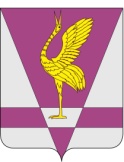 КРАСНОЯРСКИЙ КРАЙУЖУРСКИЙ РАЙОННЫЙ СОВЕТДЕПУТАТОВРЕШЕНИЕКРАСНОЯРСКИЙ КРАЙУЖУРСКИЙ РАЙОННЫЙ СОВЕТДЕПУТАТОВРЕШЕНИЕКРАСНОЯРСКИЙ КРАЙУЖУРСКИЙ РАЙОННЫЙ СОВЕТДЕПУТАТОВРЕШЕНИЕ24.12.2018г. Ужур№ 32-240рОб отмене решения Ужурского районного Совета депутатов от 09.02.2009 № 31-328р «Об утверждении Положения о порядке выплаты пенсии за выслугу лет лицам, замещающим муниципальные должности»Об отмене решения Ужурского районного Совета депутатов от 09.02.2009 № 31-328р «Об утверждении Положения о порядке выплаты пенсии за выслугу лет лицам, замещающим муниципальные должности»Об отмене решения Ужурского районного Совета депутатов от 09.02.2009 № 31-328р «Об утверждении Положения о порядке выплаты пенсии за выслугу лет лицам, замещающим муниципальные должности»Председатель Ужурского районного Совета депутатов_________________(Семехин С.С.)Глава Ужурского района _________________(Зарецкий К.Н.)